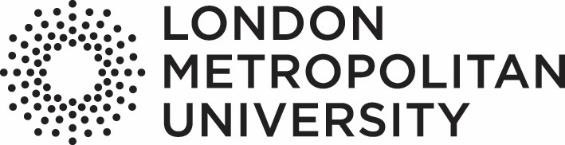 Fraud Response PlanAuthor	: Associate Director of Financial AccountingVersion	: 2Date	: August 2023Upload date: 27-10-2023IntroductionThe University’s activities require significant funds, much of which are ‘public’; as a publicly-funded body, the University is accountable to a wide range of stakeholders for the use and management of those funds, and the associated controls.It is the responsibility of all University officers and staff to ensure that University funds and resources are used honestly and correctly, and to report any circumstances which may indicate their improper use. Channels to make such reports are covered later in this plan.Proactive fraud prevention is the primary counter-fraud related objective of any University - but when fraud is suspected or indicated, it is essential that prompt and professional reactive action is taken, and it is here where the need for trained fraud ‘first-responders’ within the University is clear. Primary responsibility for the prevention and detection of fraud rests with officers and staff who also have responsibility to manage the risk of fraud. Investigation of fraud is the overall responsibility of the Chief Operating Officer, supported by fraud first- responders or other trained investigators and the project team that may be set up to investigate selected cases.The University’s Fraud Response Plan detailed below outlines the process to be adopted if suspected fraud is reported or detected; the Appendices also contain a range of useful information, including potential fraud indicators or warning signs.What is Fraud?The term fraud is a broad and widely-used term to describe a number of fraudulent- type activities that include theft, false accounting, misappropriation, bribery, corruption, deception and collusion. Some definitions of these and related terms are contained in Appendix A.In general, a fraud may be described as any type of deception that results in a gain to one party and/or a loss to another, in this case the University. The Fraud Act 2006 outlines three classes of fraud:Fraud by false representationFraud by failing to disclose informationFraud by abuse of position.Additionally, theft - such as the removal and/or misuse of funds, assets or cash - is not prosecuted as a fraud but falls under the various Theft Acts.In terms of the University’s Fraud Response Plan, fraud may be defined as deception with the intention of:Gaining an advantage, personally and/or for friends and relatives;Avoiding liability; or,Causing a financial and/or reputational loss to the University or one of its subsidiary organisations.The main types of irregularity are:Theft: As above;False accounting: dishonestly destroying, defacing, concealing or falsifying any account, record or documents required for any accounting purpose, with a view to personal gain or gain for another, or with the intent to cause loss to the University or subsidiary or furnishing information which is or may be misleading, false or deceptive;Abuse of position: This is where fraud is committed by a person or people by virtue of their position, or authority where they are expected to safeguard another’s financial interests (e.g. that of the University as their employer) or not act against those interests.Whilst they can be very varied in nature, some examples of these irregularities within the University context include:Abuse of the expenses process and system;Abuse of recruitment processes, including failure to disclose relevant information;Use of the University logo and/or letterhead for personal gain;Abuse of the research grants, including misrepresentation and/or ‘siphoning’ of funds for personal gain;Abuse of procurement processes;Conflicts of Interest.Fraud Response Plan - PurposeIn summary, the purpose of the Fraud Response Plan is to define authority levels, responsibilities for action and reporting lines in the event of a suspected fraud or financial irregularity. The use of the plan should allow the University to:Respond quickly and professionally to any suspicion or suggestion of fraud or irregularity;Assign responsibility for initial and subsequent investigation;Prevent further loss;Establish and secure evidence necessary for disciplinary and/or criminal action against those who have committed the fraud;Notify our regulator if required;Notify the University’s insurers if required;Minimise and recover losses;Establish an internal and external communications strategy and process;Establish the need (or otherwise) for external specialist involvement;Establish the need for police notification, and the lines of communication;Review the circumstances of the fraud, actions taken to prevent a recurrence and any action needed to strengthen future responses to fraud;Deal with HR-type issues such as references in relation to staff disciplined and/or prosecuted for fraud.It is therefore important that the plan covers the following 15 key stages:Initial ResponseInitial ReportingMeeting of the Fraud Response TeamThe Lead Investigator’s planCommunications during, and after, the investigationEstablishing and securing evidenceStaff under suspicionInterviewing/statementsPolice involvementPrevention of further lossesRecovery of lossesAdministration, including HR-type issues such as referencesReporting, including notifying OfSReview, communication and action on findingsClosure.Initial ResponseA fraud or financial irregularity may be discovered in a variety of ways, from your own or a colleague’s observations, someone from inside or outside the University ‘blowing the whistle’, financial controls identifying a discrepancy, internal or external audit discovering a problem or external bodies identifying an issue.A fraud or financial irregularity may also come to light through:The University’s public interest disclosure policy;The University’s disciplinary procedures;The University’s procedures for addressing misconduct;Disclosure by the person, or persons, involved.Irrespective of how a potential fraud is discovered, the following - Things to do, Things not to do and Things to remember - should always be borne in mind:Fraud - Initial ReportingAll actual or suspected incidents should be reported immediately either:To the Chief Operating Officer and/or the Associate Director Financial Reporting or, in their absence, the University Secretary.Via the University’s whistle-blowing process; provided reports are made in good faith then an individual is generally protected by the University and the law against retribution, harassment or victimisation and the individual’s confidentiality must be preserved.If the disclosure involves or implicates any members of the Fraud Response Team  then the disclosure should be made to the Vice Chancellor and/or the Chair of the University’s Board of Governors and/or the Chair of Audit and Risk Committee as appropriate.Meeting of the Fraud Response TeamAs soon as practicable (ideally within 24 hours) a meeting of the Fraud Response Team should be convened, normally consisting of the following group to decide on the initial response:Vice-Chancellor or Chief Operating Officer;University Secretary;Executive Director of People;Associate Director Financial Reporting.It may also be necessary to involve colleagues from the communications team if there are potential public relations and/or media issues. This group will decide:Whether an investigation is required;Who should lead the investigation;Who should undertake the investigation and the composition of any project group set up to co-ordinate the investigation;Whether, and at what stage, Internal Audit need to be involved in the investigation - and whether a special audit is warranted;Whether the staff member or members need to be suspended;Whether the matter should be reported to the police;What stakeholder communications should be undertaken at this stage e.g. advising the Chair of the Board of Governors or of the Audit Committee.Guidance for managers on receiving a report of fraudManagers who receive a report of a fraud should:Listen to the concerns of your staff and treat every report you receive seriously and sensitively. Make sure that all staff concerned are given a fair hearing, bearing in mind that they could be distressed, upset and/or frightened;Reassure your staff that they will not suffer because they have told you of their suspicions, as long as they are made in good faith;Get as much information as possible. Do not interfere with any evidence and make sure it is kept in a safe place;Ask the member of staff to keep the matter fully confidential in order that it can be investigated without alerting the suspected/alleged perpetrator.Establishing and securing evidence, and interviewing/statementsThe University will follow standard and established disciplinary procedures against any member of staff who has committed fraud. Additionally, the University will normally consider prosecution of any such individual. The investigators  will ensure that:Evidentiary requirements and standards are met during any fraud investigation;Staff involved in fraud investigations are familiar with and follow rules on the admissibility of documentary and other evidence in criminal proceedings;Where required, external forensic services (such as IT) meet evidentiary requirements and standards, such as those relating to continuity of evidence.Where the initial investigation provides reasonable grounds for suspecting a member or members of staff of fraud, the Fraud Response Team will decide how to prevent further loss. This may require the suspension of the individual(s) suspected of fraud and removal of physical (i.e. campus, building and office) and systems access rights. Any suspension will be in accordance with University’s disciplinary procedures but it may be necessary to plan the timing of suspensions to prevent individuals from destroying or removing evidence that may be needed to support the investigation process. However, it should be recognised that there may occasionally be circumstances where it is decided to allow a fraud - and associated losses - to continue to identify, for example, further culprits.When interviewing employees under suspicion it must be made clear whether it is a formal interview or an informal discussion. It should be explained that the University and the interviewers have no pre-set view, the suspicion should be outlined and the employee given adequate time to respond.If it is decided that formal questioning is needed because potential involvement in a criminal offence is suspected, then the interview should be conducted in accordance with the principles of the UK Police and Criminal Evidence Act (PACE). Guidelines can be found on the Home Office Website.PACE provides protection for the individual and ensures that any evidence collected through interviews, (including the taking of statements) can be presented in court, whether or not such interviews are being carried out under caution. PACE covers such rights as the right to silence, to legal advice, not to be held incommunicado, to accurate recording and protection against evidence obtained through oppression.Because of this, very early consideration should be given to police involvement, or consultation in these circumstances. Legal advice should also always be sought, recognising that there may be variations in local legislation where an overseas campus, for example, is involved. Interviews should only be carried out with the approval of the Fraud Response Team. There are strict rules relating to taperecorded interviews and investigators must be suitably trained, skilled and experienced if these are to be used.Ideally, statements should be taken from witnesses using their own words. The witness must be happy to sign the resulting document as a true record - the witness can be given a copy of the statement if desired. It is also very important to keep contemporaneous notes on file, in the event that they are needed for future reference (e.g. court, tribunal or disciplinary hearing).Police involvementAt some point a decision will need to be made as to whether an incident is reported to the police. However, even if it is reported there needs to be an element of realism as to the likely extent of police involvement. For large-scale frauds, it may be appropriate to ask the police to attend meetings of the Fraud Response Team.The lead investigator should prepare an ‘Evidence Pack’ that can be handed to the police at the time the fraud is reported, and a Crime Reference Number obtained. The Evidence Pack should include a summary of the fraud, highlighting (where known) the amount, the modus operandi, and the location, and including photocopies of key supporting documents and contact details of the person leading the investigation. All contact with the police should be channelled through one person which would generally be the investigator or, possibly, the communications lead (i.e. the person leading the investigation).Recovery of lossesRecovering losses is clearly a major objective of any fraud response investigation. Internal Audit or those investigating the incident should ensure that in all fraud investigations the amount of any loss is quantified. Repayment of losses should be sought in all cases.Where the loss is (potentially) substantial, legal advice should be obtained without delay about the need to freeze an individual’s assets through the courts pending the conclusion of the investigation. Legal advice should also be sought about the prospects for recovering losses through the civil court in circumstances where the perpetrator(s) refuse repayment. The University would normally expect to recover costs in addition to losses. The University’s insurers should be involved in such cases and, indeed, their notification (above) may be a mandatory requirement of cover.Administration, including HR-type issues such as referencesCareful administration of the investigation is of vital importance. A disordered investigation, without clear records and logs of events, communications, key dates etc., will cause problems at any court hearing, tribunal or disciplinary panel. It is equally important that confidentiality is kept both for paper and electronic (e-mail)communications. Where e-mail is used for communication, subject names that have no direct link to the investigation should, for example, be considered.Within the employment law framework, HR must deal with any requests for references from staff who have been disciplined or prosecuted for fraud and related issues.Reporting, including notifying regulatorsThe Fraud Response Team should provide a confidential and regular report to the Chair of the Audit and Risk Committee, the Vice Chancellor, the external audit partner and other nominated individuals at an agreed frequency. The scope of the report should include the circumstances surrounding the case, contributory factors and progress with the investigation.Any incident meeting the criteria for a report to regulators should be reported without delay to the Vice-Chancellor, the Chair of the Audit and Risk Committee and the Chair of the Finance and Resources Committee where there is a (potential) financial loss. The Team should also consider if incidents not meeting the criteria should be reported, both to the regulator as well as to sector fraud alert networks, to anonymously warn other sector bodies of potential risks.Review, communication and action on findingsOn completion of the investigation the Fraud Response Team should submit to the Audit and Risk Committee a report typically containing:A description of the incident, including the value of any loss, the people involved and the means of perpetrating the fraud;Actions taken to prevent recurrence; and,A plan detailing any recommendations and actions (with timings) required to strengthen future fraud responses.Appendix A –DefinitionsFraud:Wrongful or criminal deception intended to result in financial or personal gainA person or thing intended to deceive others, typically by unjustifiably claiming or being credited with accomplishments or qualitiesA false representation of a matter of fact - whether by words or by conduct, by false or misleading allegations or by concealment of what should have been disclosedA deception practiced in order to induce another to give up possession of property or surrender a rightCorruption:The use of public office for private gainDishonest or fraudulent conduct by those in power, typically involving briberyBribery:The offering, giving, receiving, or soliciting of something of value for the purpose of influencing the action of an official in the discharge of his or her dutiesMoney, favour or benefit given or promised in order to influence the judgment or conduct of a person in a position of trustTheft:The illegal taking of someone else's property without that person's freely- given consent. Apart from the obvious theft of physical assets such as computers, stock and money, it includes:Misappropriation of fundsMisuse of assets, including cash, stock and other assets, for example ‘borrowing’ petty cash, use of photocopiers for private purposesTheft from a client or supplierTheft of intellectual property, including designs and dataDeception:To intentionally distort the truth in order to mislead others. It would include obtaining property, services or pecuniary advantage by deception or evading liability. Deceptions typically include:Misrepresentation of qualifications to obtain employmentObtaining services dishonestly via technologyUndeclared and unauthorised private and consultative workForgery:Making or adapting objects or documents with the desire to deceiveExtortion:Obtaining money or property from another through coercion or intimidationEmbezzlementFraudulent appropriation by a person to their own use of property or money entrusted to that person's care but owned by someone elseConspiracy:An agreement between two or more persons to break the law at some time in the futureCollusion:Any case in which someone incites, instigates, aids and abets, conspires or attempts to commit any of the crimes of fraudMoney Laundering:How criminals process illegal or dirty money derived from the proceeds of any illegal activity through a succession of transactions and deals until the original source of such funds has been obscured and the money take on an appearance of legitimate or clean funds - involves placement, layering and integration of the moneyAppendix B: Examples of controls to prevent and detect fraudComprehensive recruitment procedures, with full reference checksPhysical security of assetsAdequate supervision and workload managementSeparation of duties to ensure that key functions and controls are not performed by the same personRotation of staffRandom spot checksComplete and secure audit trailsAppropriate performance monitoringFrequent budgetary and other financial reviews/reportsPeriodic reviews by independent bodies such as Internal AuditAppendix C: Warning signs of fraud and fraud indicatorsWarning signs can include:Staff under stress without a high workloadReluctance to take annual leaveBeing first to arrive in the morning and last to leave in the eveningRefusal of promotionUnexplained wealthSudden change of lifestyleSuppliers/ contractors who insist on only dealing with one staff memberIndividuals seen as risk-takers or rule-breakersDisgruntled at work and/or not supportive of the University Fraud Indicators can include:Staff exhibiting unusual behaviour (see list above)Missing key documents, especially invoices and/or contractsInadequate or no separation of dutiesDocumentation which is photocopied or missing key informationMissing expenditure vouchersExcessive variations to budgets and/or contractsBank and ledger reconciliations not regularly preformed and cannot be balancedNumerous adjustments or exceptionsOverdue pay or expense advancesDuplicate paymentsGhost employees on payrollLarge payments to individualsLack of bank account controlsCrisis management coupled with a pressured work environmentLowest tenders or quotes passed over without adequate explanationSingle vendorsClimate of fear/low staff moraleConsistent failure to implement key controlsControls frequently overriddenAppendix D: Example checklist to be used by those considering whether a fraud has been committedThis document provides a list of generic indicators of potential fraud. These include personal and organisational motives for fraud, possible weakness of internal controls, transactional indicators and possible methods of committing and concealing fraud. The document may be helpful for use as a reference document or a checklist where concerns exists that fraudulent activity may be taking place.For your own internal use if required:Ref.AreaResponse1Possible Personal Motives1.1Personnel believe they receive inadequate compensation and/or rewards (recognition, job security, vacations, promotions etc.)1.2Expensive lifestyle (cars, trips etc.)1.3Personal problems (gambling, alcohol, drugs, debt, etc.)1.4Unusually high degree of competition/peer pressure1.5Related party transactions (business activities with personal friends, relatives or their companies)1.6Conflicts of interest1.7Disgruntled employee (recently demoted, reprimanded etc.)1.8Recent failure associated with specific individual1.9Personal animosity or professional jealousy2Possible Organisational Motive2.1Organisation experiencing financial difficulty2.2Commercial arm experiencing financial difficulty2.3Tight or under unusually tight time deadlines to achieve level of outputs2.4Organisation closely identified with/dominated by one individual2.5Organisation under pressure to show results (budgetary, exam results etc.)2.6Organisation recently suffereddisappointment/reverses/consequences of bad decisions2.7Organisation wants to expand its scope, obtain additional fundingRef.AreaResponse2.8Funding award up for continuation2.9Organisation due for a site visit by auditors or other quality controllers2.10Organisation has for-profit component2.11Organisation recently affected by new/changing conditions (regulatory, economic, environmental etc.)2.12Organisation faces pressure to use or lose funds to sustain future funding levels2.13Record of previous failure(s) by one or more organisational areas2.14Sudden change in organisation practice or pattern of behaviour3Internal Controls Are Weak3.1Management demonstrates lack of attention to ethical values; lack of communication regarding importance of integrity and ethics, lack of concern about presence of temptations and inducements to commit fraud, lack of concern regarding instances of fraud, no clear fraud response plan or investigation policy3.2Management fails to specify needed levels of competence3.3Management displays a penchant for taking risks3.4Lack of an appropriate organisational and governance structure with defined lines of authority and reporting responsibilities3.5Institution lacks policies and communication relating to individual accountability and best practices e.g. procurement, travel and subsistence, use of alcohol, declarations of interest3.6Lack of personnel policies and recruitment practices3.7Institution lacks personnel performance appraisal measures or practices3.8Management displays lack of commitment towards the identification and management of risks relevant to the preparation of financial statements; does not consider significance of risks, likelihood of occurrence or how they should be managed3.9There is inadequate comparison of budgets with actual performance and costs, forecasts and prior performance, no regular reconciliation of control records and lack of proper reporting to governing body3.10Management of information systems is inadequate; no policy on information technology security, computer use and access, verification of data accuracy completeness or authorisation of transactionsRef.AreaResponse3.11There is insufficient physical security over facilities, assets, records, computers, data files, cash; failure to compare existing assets with related records atreasonable intervals3.12There is inadequate or inappropriate segregation of duties regarding initiation, authorization and recording of transactions, maintaining custody of assets3.13Accounting systems are inadequate; ineffective method for identifying and recording transactions, no tracking of time periods during which transactions occur, insufficient description of transactions and to which account they should be allocated to, no easy way to know the status of funds on a timely basis, no adequate procedure to prevent duplicate payments or prevent missing payment dates, etc.3.14There is a lack of internal, ongoing monitoring of controls which are in place; failure to take any corrective actions, if needed3.15Purchasing systems/procedures inadequate; poor or incomplete documentation of purchase, payment, receipt; poor internal controls as to authorization and segregation of duties3.16Subcontractor records/systems reflect inadequate internal controls3.17Management is unaware of or displays lack of concern regarding applicable laws and regulationse.g. Companies Acts, Charities Acts, Funding Agreement, Child Protection3.18Specific problems and/or reportable conditions identified by audits or other means of oversight have not been corrected. This may include a history of problems, a slow response to past findings or problems, or unresolved present findings3.19No mechanism exists to inform management and governors of possible fraud3.20General lack of management oversight4Transactional Indicators4.1Related party transactions with inadequate, inaccurate or incomplete documentation or internal controls (business/research activities with friends, family members or their companies)4.2Not-for-profit entity has a for-profit counterpart with linked infrastructure (shared board of governors or other shared functions and personnel)4.3Specific transactions that typically receive minimal oversight4.4Previous audits with findings ofRef.AreaResponsequestioned costsevidence of non-compliance with applicable laws or regulationsweak internal controlsinadequate management response to any of abovea qualified opinion4.5Transactions and/or accounts which are difficult to audit or subject to management judgment and estimates4.6Multiple sources of funding with inadequate, incomplete or poor tracking, failure to segregate funds and/or existence of pooled funds4.7Unusual, complex or new transactions, particularly if occur at year end, or end of reporting period4.8Transactions and accounts operating under time constraints4.9Cost sharing, matching or leveraging arrangements where industry money or other donation has been put into a foundation (as in a foundation set up to receive gifts) without adequate controls to determine if money or equipment has been spent/used; whether it has gone to allowable costs and at appropriate and accurate valuations; outside entity such as foundationprovided limited access to documentation4.10Travel accounts withinadequate, inaccurate or incomplete documentation or poor internal controls such as appropriate authorisation and reviewvariances between budgeted amounts and actual costsclaims in excess of actual expensesreimbursement for personal expensesclaims for non-existent travelduplicate payments4.11Credit card accounts with inadequate, inaccurate or incomplete documentation or internal controls such as appropriate authorisation and review4.12Accounts in which activities, transactions or events involve handling of cash or wire transfers; presence of high cash deposits maintained with banks4.13Assets and inventory are of a nature to be easily converted to cash (small size, high marketability, lack of ownership identification, etc.) or easily convertedRef.AreaResponseto personal use (cars, houses, equestrian centres, villas etc.)4.14Accounts with large or frequent shifting of budgeted costs from one line item to another without adequate justification4.15Payroll (including fringe benefits) system with controls that are inadequate to prevent an individual being paid twice, or paid for non-delivery or non- existence; or outsourced but poor oversight of starters / leavers and payments4.16Consultant agreements which are vague as to work, time period covered, rate of pay, product expected; lack of proof that product or service actually delivered4.17Subcontract agreements which are vague as to the time period covered, the rate of pay, the productexpected, or lack of proof that product or service actually delivered5Possible methods of committing/concealing fraud5.1Auditee issues such as:Refusal or reluctance to turn over documentsUnreasonable explanationsAnnoyance at questionsTrying to control the audit process (timetables, access, scope)Auditee blames a mistake on a lack of experience with financial requirements or regulations governing fundingPromises of cooperation followed by subsequent excuses to limit or truncate co- operationSubtle resistanceAnswering a question that wasn’t askedOffering more information than askedProviding wealth of information in some areas, little to none in othersExplaining a problem by saying “we’ve always done it that way”, or “someone at Xx told us to do it that way” or “Mr X said he’d take care of it”A tendency to avoid personal responsibility (overuse of “we” and “our” rather than “I”); blaming someone elseToo much forgetfulnessTrying to rush the audit process6Record Keeping/Banking/Other6.1Issues with documents such as:Ref.AreaResponseMissing documentsDocuments are copies, not originalsDocuments in pencilAltered documentsFalse signatures/incorrect person signing6.2Deviation from standard procedures (all files but one handled a particular way; all documents but one included in file, etc.)6.3Excessive journal entries6.4Transfers to or via any type of holding or suspension account6.5Inter-fund loans to other linked organisations6.6Records maintained are inadequate, not updated or reconciled6.7Use of several different banks, or frequent bank changes; use of several different bank accounts6.8Failure to disclose unusual accounting practices or transactionsUncharacteristic willingness to settle questioned costsNon-serial-numbered transactions or out-of- sequence invoices or other documentsDuplicate invoicesEagerness to work unusual hoursAccess to/use of computers at unusual hoursReluctance to take leaveInsistence on doing job aloneRefusal of promotion or reluctance to change jobCreation of fictitious accounts, transactions, employees, chargesWriting large cheques to cash or repeatedly to a particular individualExcessive or large cash transactionsPayroll cheques with unusual/questionable endorsementsPayees have similar names/addressesNon-payroll cheques written to an employee6.9Defining delivery needs in ways that can only be met by one source6.10Continued reliance on person/entity despite poor performance6.11Charging items to project account for personal purposes (books and supplies bought for familyRef.AreaResponsemembers, home gym equipment charged to project account etc.)6.12Materials erroneously reported as purchased; repeated purchases of same items; identical items purchased in different quantities within a short time period; equipment not used as promised, doesn’t work, doesn’t exist